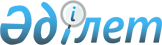 О внесении изменений и дополнения в некоторые решения Правительства Республики Казахстан
					
			Утративший силу
			
			
		
					Постановление Правительства Республики Казахстан от 21 сентября 1998 г. N 927. Утратило силу постановлением Правительства РК от 14 августа 2006 года N 765 (вводится в действие по истечении тридцати календарных дней со дня его первого официального опубликования)
 




      Постановление Правительства Республики Казахстан от 21 сентября 1998 г. N 927 утратило силу постановлением Правительства РК от 14 августа 2006 года N 


 765 


 (вводится в действие по истечении тридцати календарных дней со дня его первого официального опубликования).





 



     Правительство Республики Казахстан ПОСТАНОВЛЯЕТ:



     1. Внести в некоторые решения Правительства Республики Казахстан следующие изменения и дополнение:



     1) в постановление Правительства Республики Казахстан от 14 ноября 1996 г. N 1389  
 P961389_ 
  "О ставках таможенных пошлин на ввозимые товары" (САПП Республики Казахстан, 1996 г., N 46, ст. 450):



     в приложении 1 к указанному постановлению:



     строки:



     "20 ПРОДУКТЫ ПЕРЕРАБОТКИ ОВОЩЕЙ,



      ПЛОДОВ (ФРУКТОВ), ОРЕХОВ



      ИЛИ ПРОЧИХ ЧАСТЕЙ РАСТЕНИЙ"



     изложить в следующей редакции:



     "20 ПРОДУКТЫ ПЕРЕРАБОТКИ ОВОЩЕЙ,



      ПЛОДОВ (ФРУКТОВ), ОРЕХОВ



      ИЛИ ПРОЧИХ ЧАСТЕЙ РАСТЕНИЙ                     20";



     строку:



     "3922-3926 Изделия пластмассовые                25"



     изложить в следующей редакции:



     "3922-3925 Изделия пластмассовые                25".



     строки:



     "701091  Бутыли, бутылки, банки                  2"



     изложить в следующей редакции:



     "701091, Бутыли, бутылки, банки



      701092,



      701093,



      701094                                          2".

     2) (подпункт 2 утратил силу - постановлением Правительства РК от 31 мая 2001 г. N 741  
 P010741_ 
 )



     3) (Пудпункт 3 утратил силу с 1 февраля 2000 г. - постановлением Правительства РК от 28 января 2000 г. 



N 137 
 P000137_ 
 ) 



      2. Настоящее постановление подлежит опубликованию. 

 

    Премьер-Министр




  Республики Казахстан


					© 2012. РГП на ПХВ «Институт законодательства и правовой информации Республики Казахстан» Министерства юстиции Республики Казахстан
				